SPRING PLANT                          Support our schools and community!Beaumont Farms945 E. Center Street | Wallingford, CT 06492 | 203-265-1819Contact Person: Priscilla at pgmupchurch@gmail.com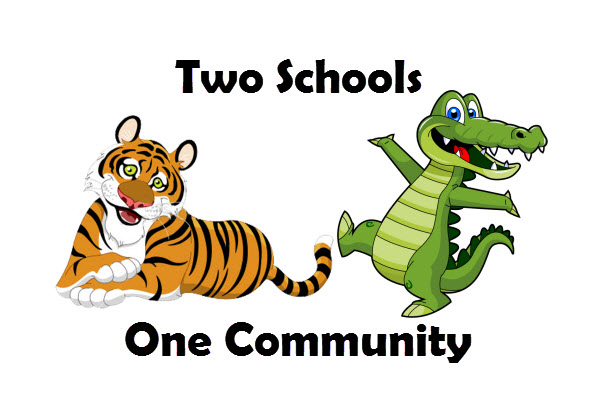 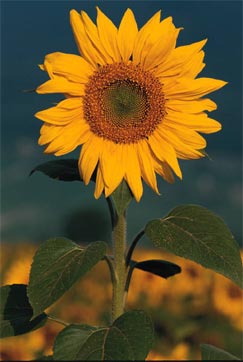 